PERSONAL PROFILE(please save CV in DOC format. No need to make PDF)Preferable country/city: Additional questions for work visa purpose:*******************WHERE DID YOU FIND US ABOUT SMARTSTAFF?I agree to pay the company fee in amount of 10 000 hrn or 500 USD (check the fee company policy here http://smartstaff.com.ua/cost-of-the-program/) after passing and signing the offer letter/labor contract  from the employer                                    - yes / noI agree with processing of my data during the recruitment process - yes / noPlease attach a full length photo  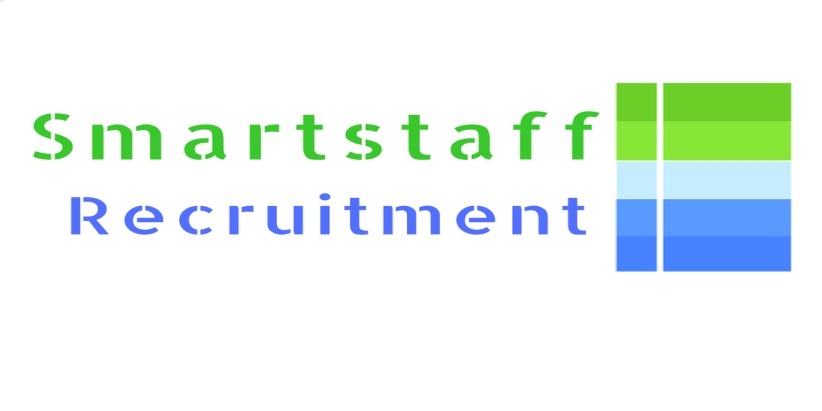           APPLICATION FORMPlease fill CV in Doc format and check the details carefully (Name&Surname must be written according to foreign passport’s details)Position applied for:Name&SurnameDate of BirthNationalityCity of residenceAge/  Weight / heightMarital statusForeign passport (expiry date)Are you vaccinated? If yes, which vaccine (please write)? How many dose? Date of issue of Passport of Vaccination Mobile numberEmailSkype idFacebook/VK/Instagram pageEducationEducationEducationEducationCertificate / DegreeSchool /College/ UniversityArea ofSpecializationYearsstarted-completedWork experienceWork experienceWork experienceWork experienceJob titleCompany namePeriod of workMain dutiesLanguages Known:Languages Known:Language+/-English+Russian+Have you ever worked with the following hotel and other programs: +/-Have you ever worked with the following hotel and other programs: +/-Have you ever worked with the following hotel and other programs: +/-Have you ever worked with the following hotel and other programs: +/-Have you ever worked with the following hotel and other programs: +/-Have you ever worked with the following hotel and other programs: +/-Opera (hotel program)Fidelio (hotel program)ExcelWord/PowerPointR-Keeper  List other program knownHave you ever worked in Middle East?Have you ever worked in Middle East?yesnoDo you have a ban in Middle East?  Yes / no (underline please)Do you have a ban in Middle East?  Yes / no (underline please)    Define the country:Have you ever been to Israel? (underline the answer)Have you ever been to Israel? (underline the answer)Yes NoDo you have any Israel stamps in the foreign passport? (underline the answer)Do you have any Israel stamps in the foreign passport? (underline the answer)Yes NoFacebookVKInstagramWork.uaRabota.uaWebsite smartstaff.com.uaFriends OtherDate:              ____________________Signature (put your Surname&Name) ______________